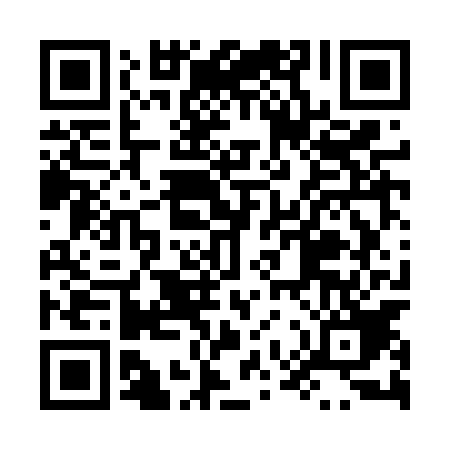 Ramadan times for Raszowka, PolandMon 11 Mar 2024 - Wed 10 Apr 2024High Latitude Method: Angle Based RulePrayer Calculation Method: Muslim World LeagueAsar Calculation Method: HanafiPrayer times provided by https://www.salahtimes.comDateDayFajrSuhurSunriseDhuhrAsrIftarMaghribIsha11Mon4:264:266:1712:053:585:545:547:3812Tue4:244:246:1512:054:005:555:557:4013Wed4:224:226:1312:054:015:575:577:4214Thu4:194:196:1112:044:035:595:597:4415Fri4:174:176:0912:044:046:016:017:4616Sat4:144:146:0612:044:056:026:027:4817Sun4:124:126:0412:034:076:046:047:5018Mon4:094:096:0212:034:086:066:067:5119Tue4:074:075:5912:034:106:076:077:5320Wed4:044:045:5712:034:116:096:097:5521Thu4:024:025:5512:024:126:116:117:5722Fri3:593:595:5312:024:146:126:127:5923Sat3:563:565:5012:024:156:146:148:0124Sun3:543:545:4812:014:166:166:168:0325Mon3:513:515:4612:014:176:176:178:0526Tue3:483:485:4412:014:196:196:198:0727Wed3:463:465:4112:004:206:216:218:0928Thu3:433:435:3912:004:216:226:228:1129Fri3:403:405:3712:004:226:246:248:1330Sat3:373:375:3412:004:246:266:268:1631Sun4:354:356:3212:595:257:277:279:181Mon4:324:326:3012:595:267:297:299:202Tue4:294:296:2812:595:277:317:319:223Wed4:264:266:2512:585:297:327:329:244Thu4:234:236:2312:585:307:347:349:265Fri4:214:216:2112:585:317:367:369:296Sat4:184:186:1912:585:327:377:379:317Sun4:154:156:1712:575:337:397:399:338Mon4:124:126:1412:575:347:417:419:359Tue4:094:096:1212:575:367:427:429:3810Wed4:064:066:1012:565:377:447:449:40